Městský úřad Kostelec nad Orlicí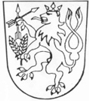 Stavební úřad – životní prostředíPalackého náměstí 38, 517 41 Kostelec nad OrlicíŽádost o zapsání/vyřazení vozidla do (z) evidence vozidel taxislužby  Dopravce:Obchodní firma / Jméno a příjmení: Sídlo / Trvalý pobyt:  IČO:  Tel. číslo:  Datum, k němuž má být  vozidlo zapsáno/vyřazeno do  (z) evidence vozidel taxislužby:  Vozidlo:Státní poznávací značka: Kategorie vozidla: L / M1:   Obchodní označení vozidla:  Tovární značka:  Dopravce je zapsán jako provozovatel vozidla v registru vozidel na IČO :    Vozidlo není evidováno jako vozidlo taxislužby pro jiného dopravce:Dopravce splňuje podmínku, že vozidlo nebylo v posledním roce vyřazeno z evidence vozidel taxislužby, z důvodu uvedeného v § 21a odstavec 6 písm. d) z.č. 111/1994 Sb.:Obsah  § 21a odst. 6 písm. d) zákona: Dopravní úřad vyřadí vozidlo z evidence vozidel taxislužby, pokud: dopravci byl pravomocně uložen správní trest za přestupek uvedený v § 35 odst. 2 písm. j) nebo m), kterého se ve vztahu k tomuto vozidlu dopustil:Obsah § 35 odst. 2 písm. j) nebo m: j) dopravce  provozoval taxislužbu vozidlem, které není označeno evidenční nálepkou vozidla taxislužby  a m) dopravce nezajistil, aby vozidlem taxislužby, které je pro něj zapsáno v evidenci vozidel taxislužby, neprovozovala taxislužbu jiná osoba.Taxametr:  anoTyp taxametru:   Výrobní číslo taxametru:  Taxametr: neV souladu s ustanovením § 21a odst. 2 písm. b) zákona č. 111/1994 Sb. o silniční dopravě, ve znění pozdějších předpisů - vozidlo taxislužby nebude vybaveno taxametrem a tímto vozidlem bude poskytována přeprava osob výhradně  podle § 21 odst. 5 nebo 6 Ustanovení § 21 odst. 5  (na základě předchozí písemné smlouvy uzavřené před zahájením přepravy, podle ustanovení § 21 odst. 4)  a nebo podle ustanovení § 21 odst. 6 (na základě objednávky  provedené elektronickými prostředky jinou než hlasovou službou, podle ustanovení § 21 odst. 4). 	V                                                            Dne:  			           ………………………………..        Podpis dopravce  K žádosti je nutné doložit:Občanský průkazOsvědčení o registraci vozidla část II. (technický průkaz)Výpis ze živnostenského  rejstříku/Výpis z obchodního rejstříkuPokud dopravce bude mít vozidlo opatřené taxametrem, doložit veškeré doklady ohledně tohoto taxametruZa první výpis z evidence vozidel taxislužby vydaný při zápisu vozidla do evidence se správní poplatek nevybírá. Nový výpis po změně údajů do evidence vozidel taxislužby (změn jména, SPZ, taxametr atd..)  je zpoplatněno správním poplatkem 50,- Kč (Položka č. 34 bod 11 přílohy k zákonu č. 634/2004 Sb., o správních poplatcích).Vyřazení vozidla z evidence vozidel taxislužby není zpoplatněno správním poplatkem. 